Day 4 Writing – w/c 22.02.21A portrait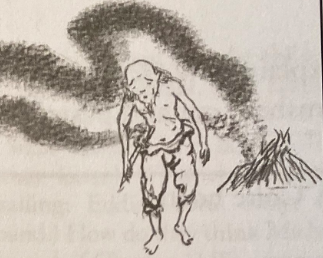 Draw and label a picture of Kensuke. Describe Kensuke’s appearance and clothes. Write down some things that Kensuke does, and what they tell us about his character. Write down some emotions that Kensuke shows in the story and explain the reasons behind them. ActionWhat does it tell usEmotionReason behind it